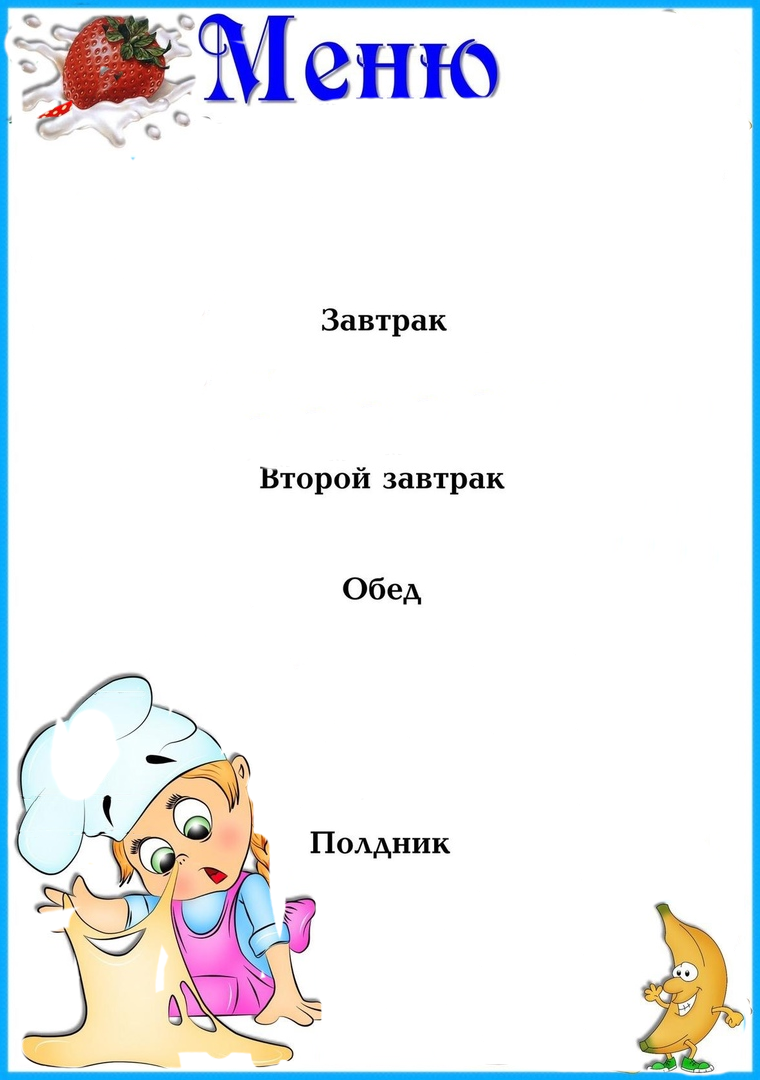 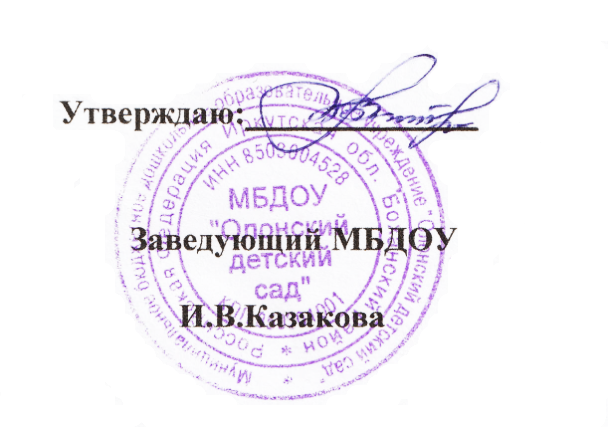         На « 28»   декабря   2023г.                                    	            НаименованиеблюдаВыход(гр.)Пищеваяэнергет.ценность(ккал)на 1 порциюБЖУКаша манная  молочная с маслом200215,96,077,029,6Чай с молоком и сахаром 20070,21,441,6112,2Хлеб 3071,42,40,314,7Суп гороховый с курицей со сметаной с гренками200283,5212,612,631,8Макаронные изделия отварные 1001695,50,6535,3Соус томатный с овощами с курицей80215,7813,315,95,01Хлеб пшеничный5011940,524,5Лимонный напиток200126,50,180,0230,4Пряник 42167,92,41,438,8Чай с сахаром 20040,20,040,019,91                                                                                                  Стоимость дня:			                                                                                  107 руб. 93 коп.                                                                                                  Стоимость дня:			                                                                                  107 руб. 93 коп.                                                                                                  Стоимость дня:			                                                                                  107 руб. 93 коп.                                                                                                  Стоимость дня:			                                                                                  107 руб. 93 коп.                                                                                                  Стоимость дня:			                                                                                  107 руб. 93 коп.                                                                                                  Стоимость дня:			                                                                                  107 руб. 93 коп.